การสร้างวัฒนธรรม No Gift Policy ประจำปี 2566เมื่อวันที่ 6 กุมภาพันธ์ 2566 เวลา 09.00 น. ณ ห้องประชุมองค์การบริหารส่วนตำบลคอนฉิม องค์การบริหารส่วนตำบลคอนฉิม โดย นายชัยวัฒน์  ดอกไม้งาม นายกองค์การบริหารส่วนตำบลคอนฉิม ประธาน      ที่ประชุม ได้มอบนโยบายไม่รับของขวัญ (No Gift Policy) ประจำปีงบประมาณ พ.ศ. 2566 โดยแจ้งให้ผู้บริหาร พนักงาน เจ้าหน้าที่ และบุคลากรในสังกัดองค์การบริหารส่วนตำบลคอนฉิมทุกคน ไม่รับของขวัญและของกำนัลทุกชนิดจากการปฏิบัติหน้าที่ (No Gift Policy) ทุกวาระเทศกาลและโอกาสพิเศษต่างๆ เว้นแต่กรณีจำเป็นไม่อาจหลีกเลี่ยงได้ ต้องปฏิบัติตามหลักเกณฑ์การรับของขวัญหรือของกำนัลและประโยชน์อื่นใดตามระเบียบสำนักนายกรัฐมนตรีว่าด้วยการให้หรือการรับของขวัญของเจ้าหน้าที่ของรัฐ พ.ศ. 2544 ประกอบประกาศคณะกรรมการป้องกันและปราบปรามการทุจริตแห่งชาติ เรื่อง หลักเกณฑ์การรับทรัพย์สินหรือประโยชน์อื่นใดโดยธรรมจรรยาของเจ้าพนักงานของรัฐ พ.ศ. 2563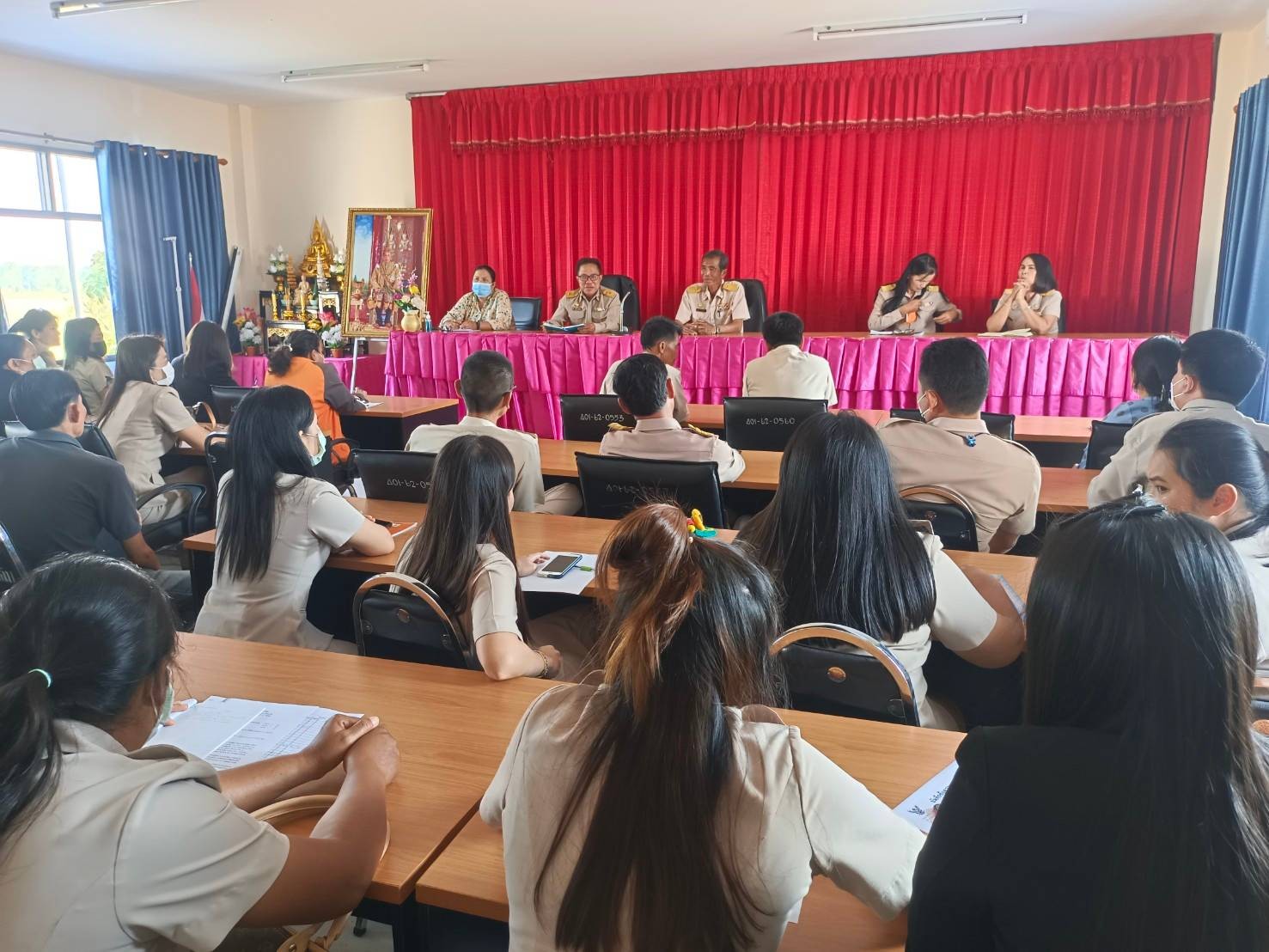 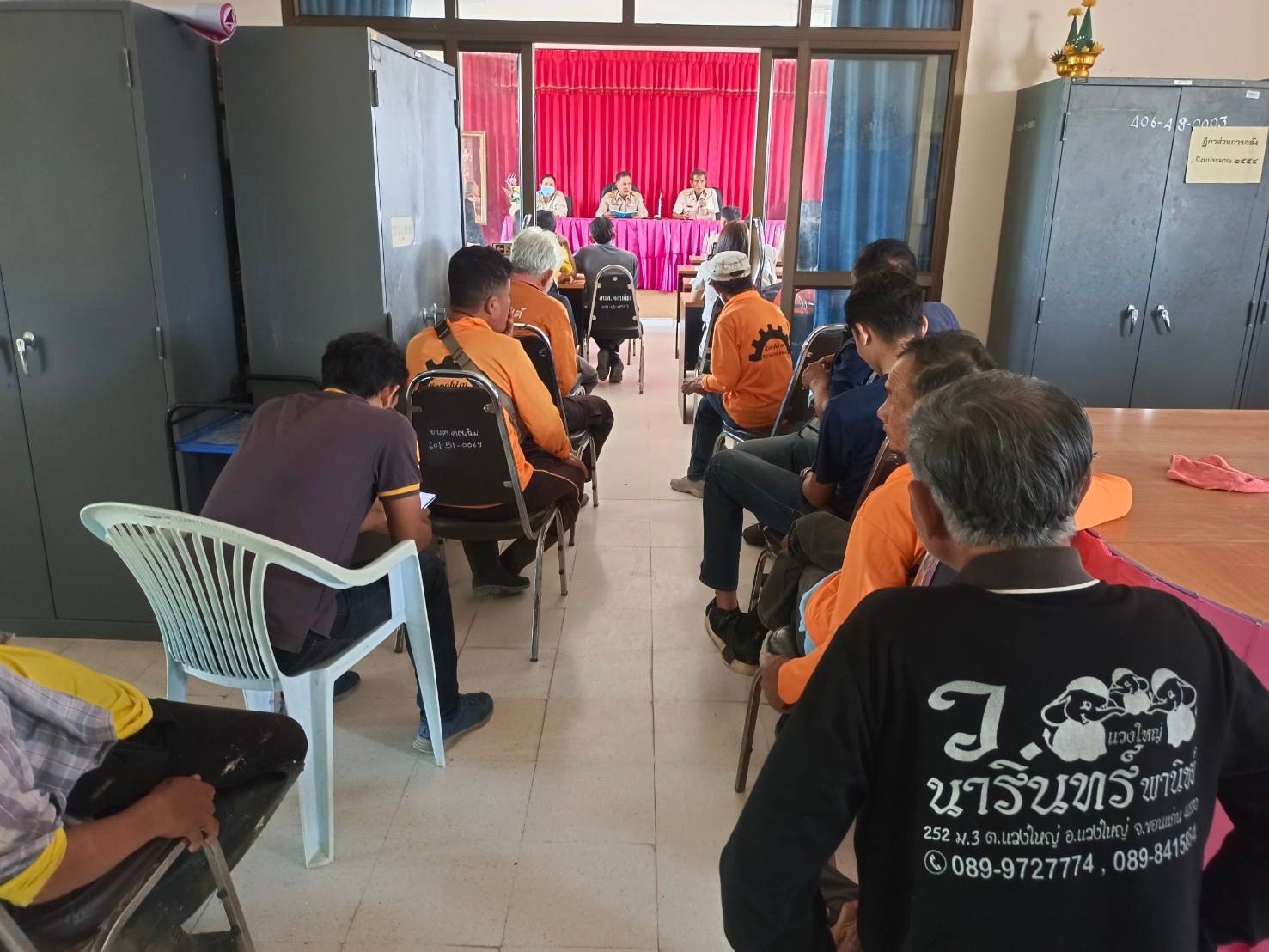 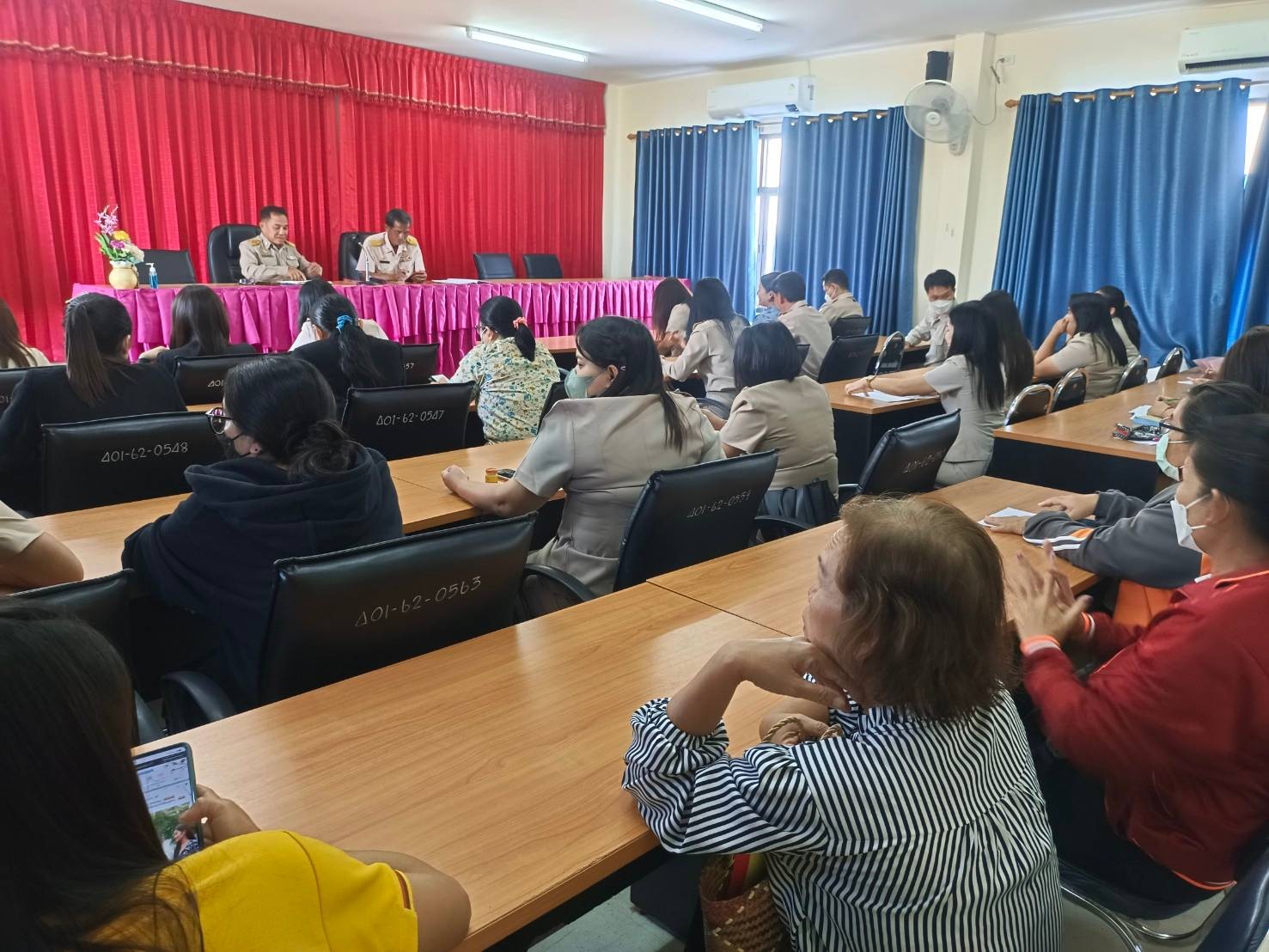 